Unit 7 Expanded OutlineConsciousness and Its Altered StatesPERCEPTION 116-126     Gestalt Laws     Linear Perspective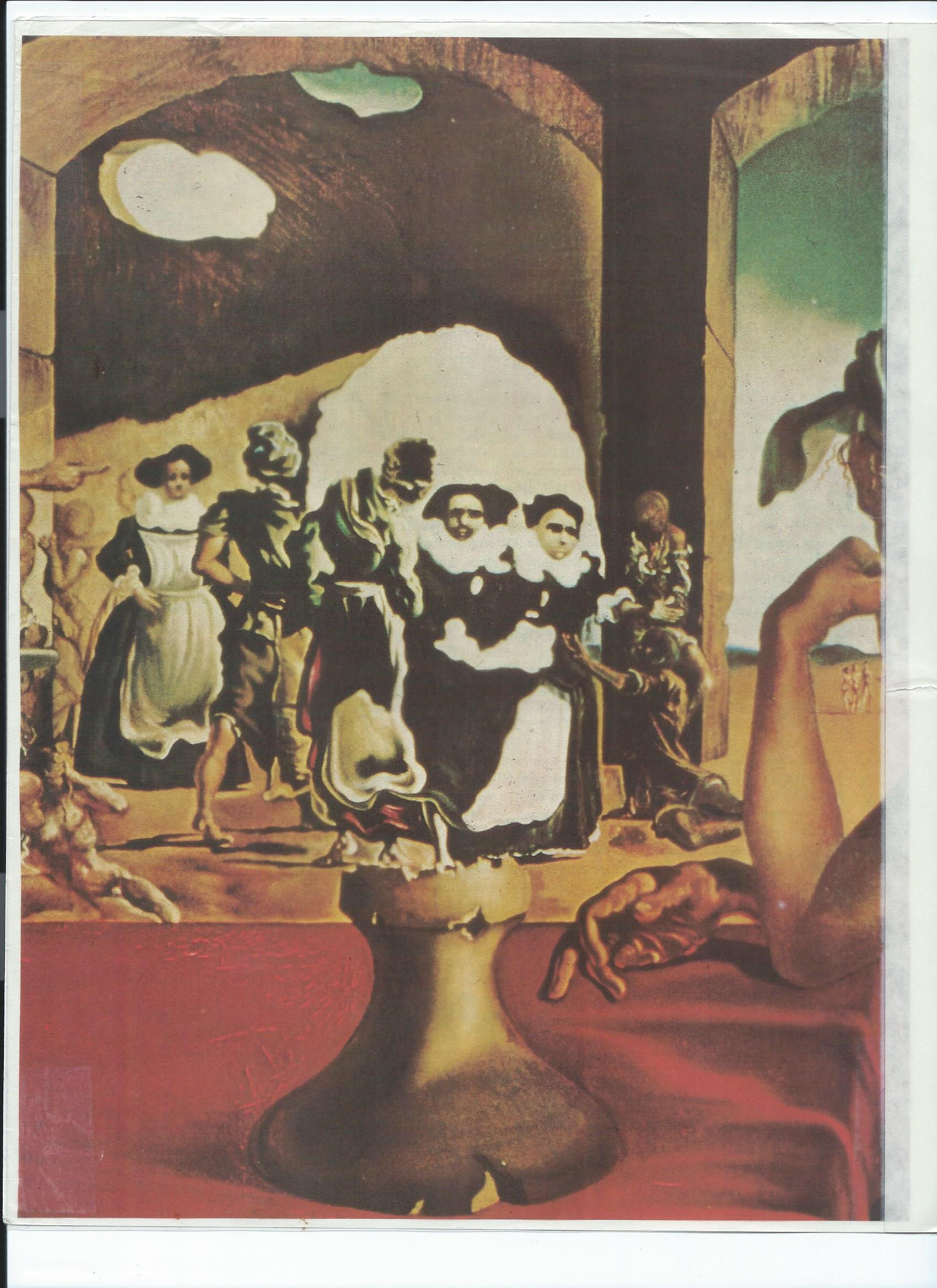 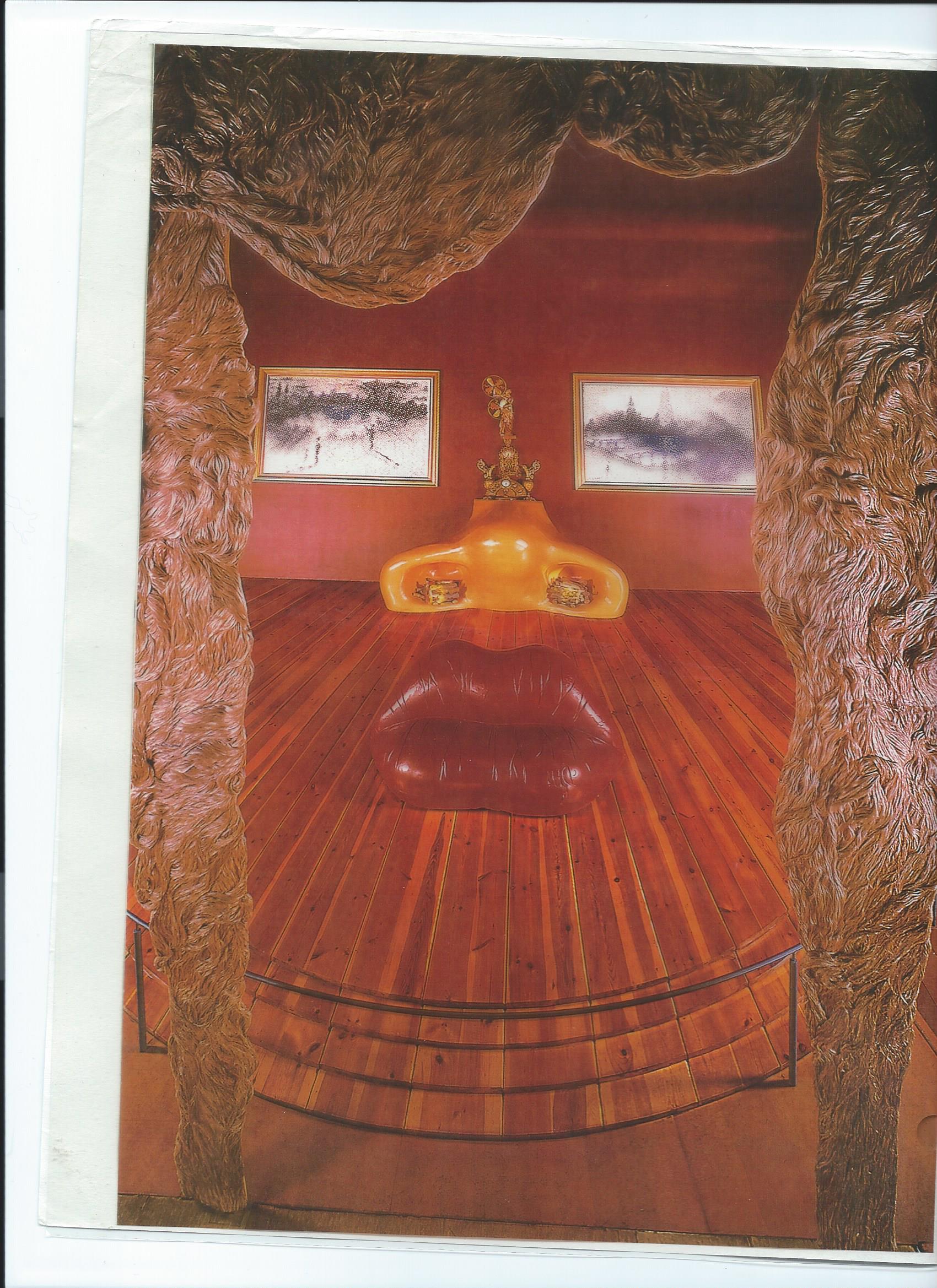 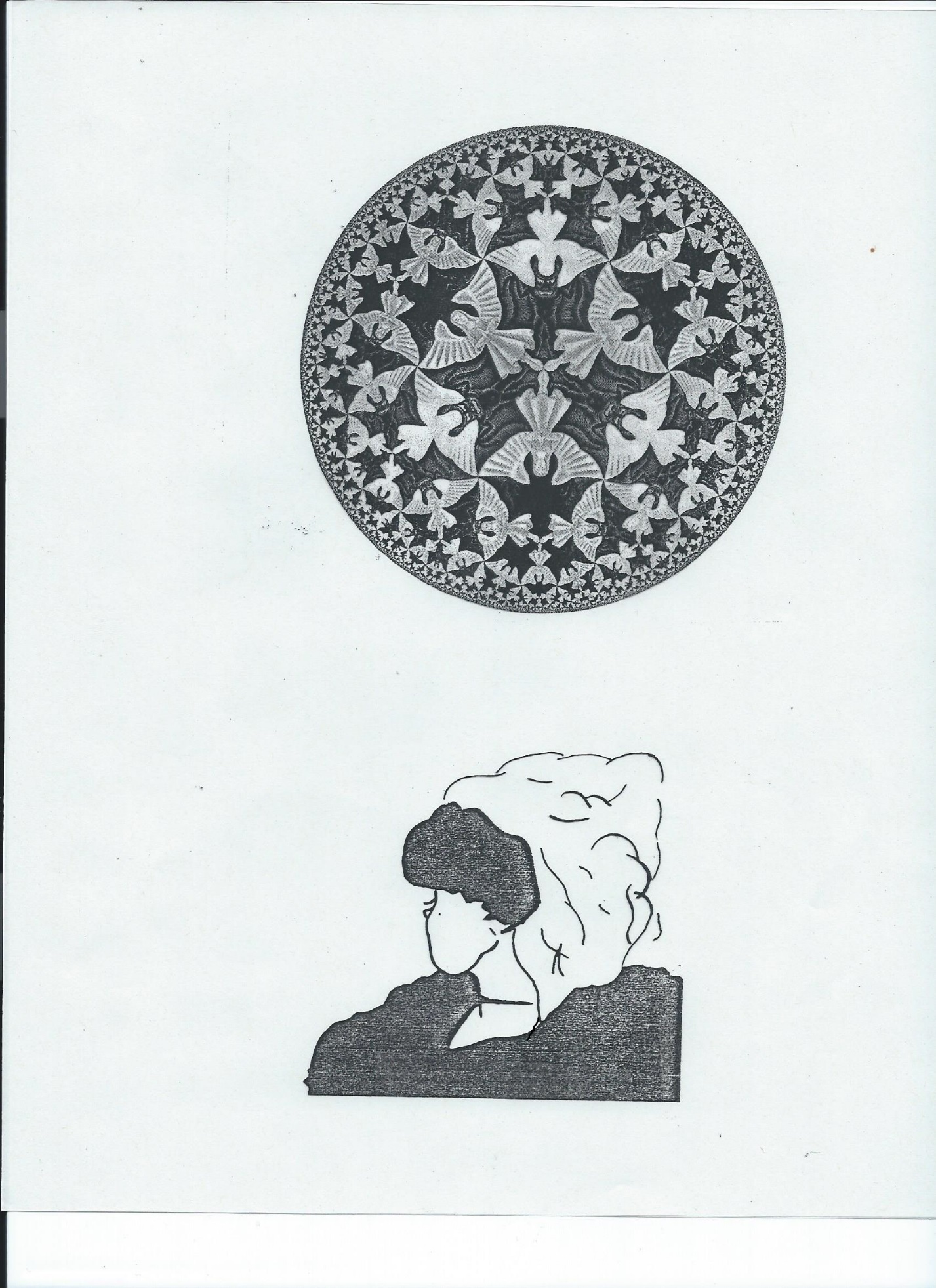 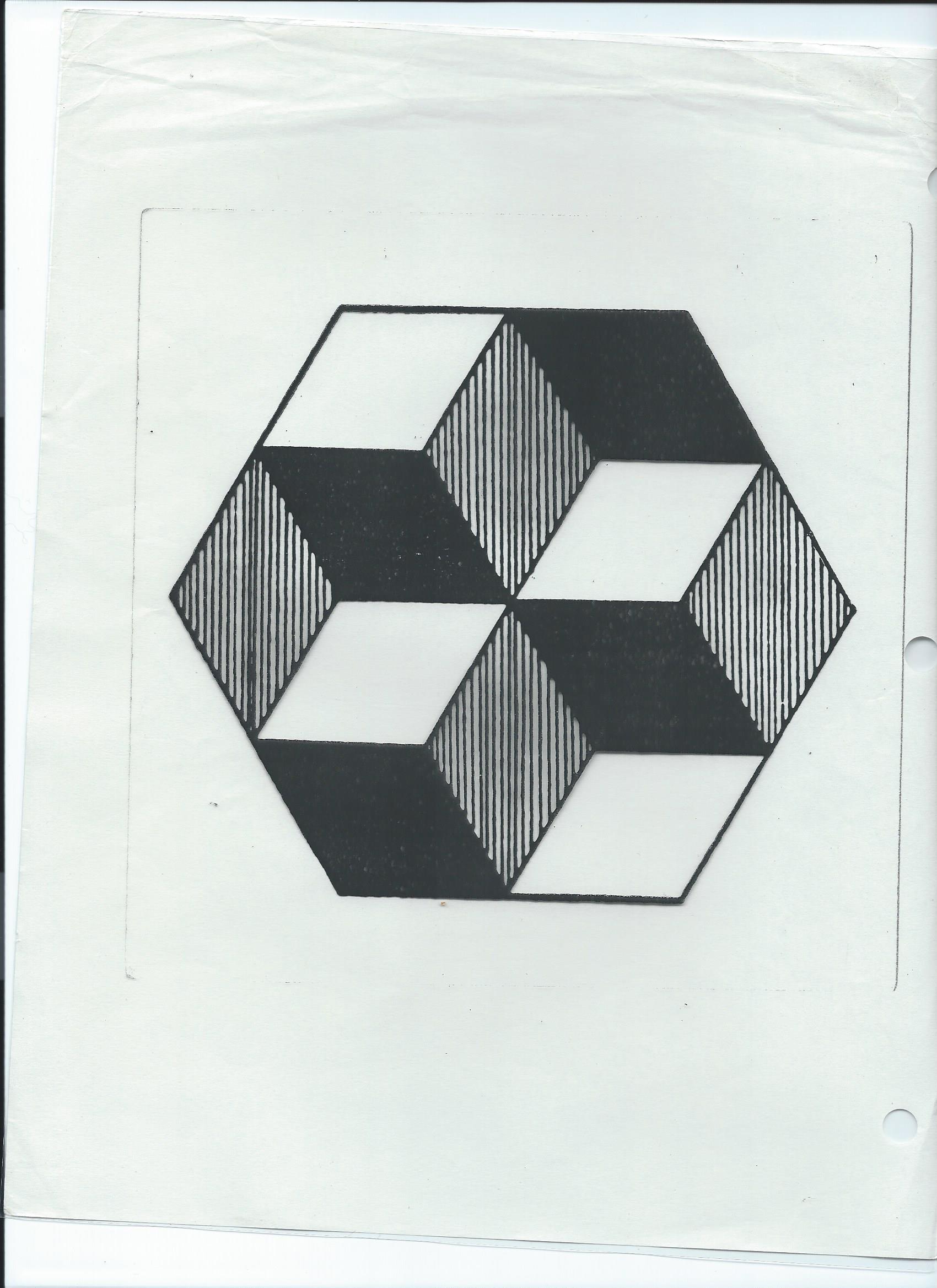 PERSPECTIVES: Psychoanalysis, Behaviorism, Humanism, Cognitive Psychology, Biology, Sociocultural Psychology (e.g. prejudice)CONSCIOUSNESS definitionCHARACTERISTICS OF ALTERED STATES OF CONSCIOUSNESSPSYCHOACTIVE DRUGS 152-163     Mode of operation     Factors affecting the effects of a drug     Addiction          Physiological/physicalTolerance/habituationPhysical withdrawal symptoms          PsychologicalBelief cannot function without itDrug comes firstWithdrawal: anxiety, depression, aggressionA slippery slope. SEE p. 162Students, why use, why addiction?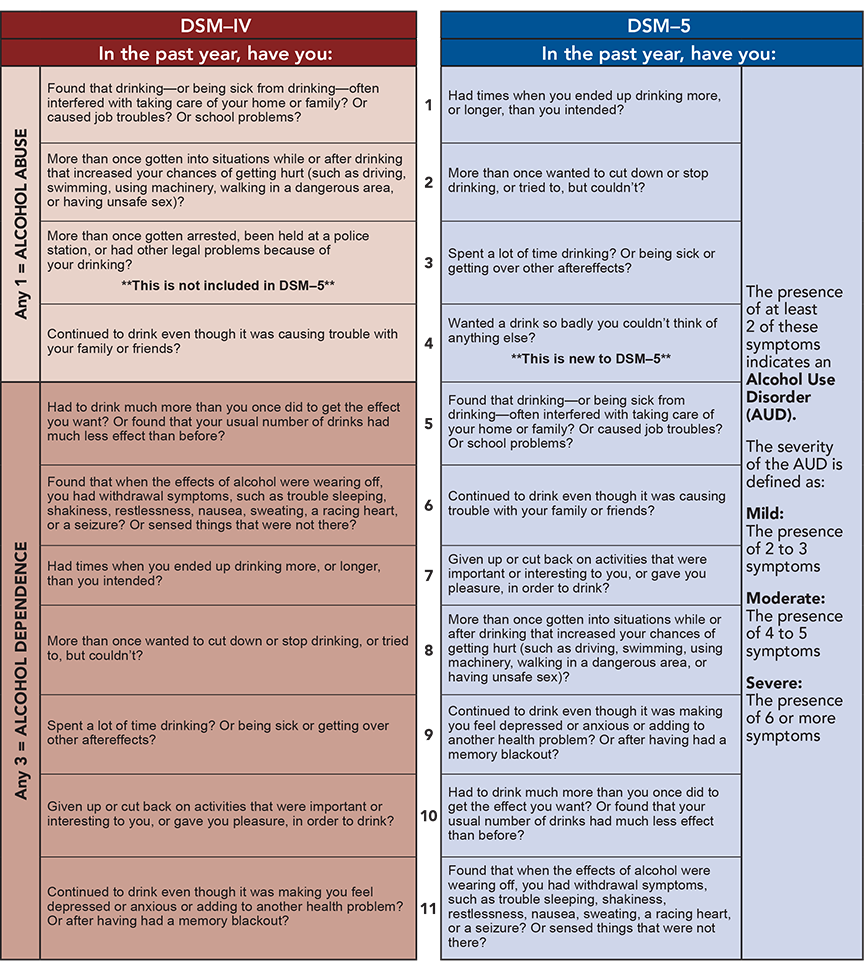      RISK FACTORS FOR ADDICTIONGenetics; EpigeneticsBehavioral Genetics  Twin Studies,  Family Studies , Adoption Studies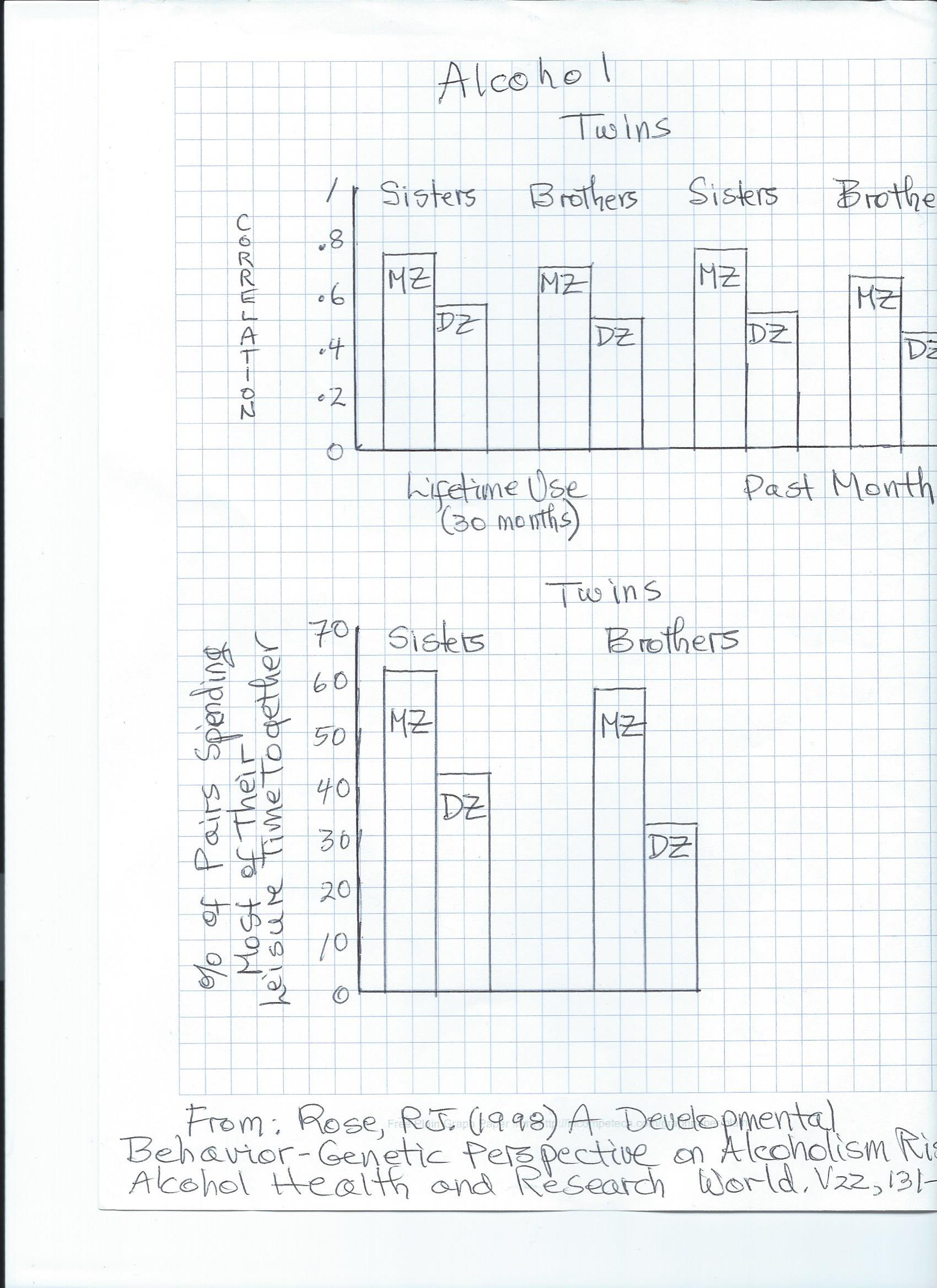 PersonalityAddictive personalityFreud?BehaviorismFamilyAbuseDrug Use: Vicarious ReinforcmentOvercoming social inhibitionsStress: inner and outerCultureDrug itselfDrug availabilityPre-dispositional Mode     Treatment12 stepsPsychotherapyControlled UseHypnosisReinforcement for SobrietyPharmacologyDrugs and ASC Characteristics???DREAMS AND SLEEP 133-145PropheticPsychological Health and Hidden Meaning     Freud: Manifest and Latent Content          Displacement          Projection          Distortion          Condensation          Symbols: personal and universal     Jung     PerlsActivation SynthesisDreams for Survival. P.140FunREM SLEEP. 20% SLEEP TIME. Pages 134, 135.    Stages of sleep and EEG. Figure 2, p. 134REM and health. 1. Deprivation and signs of psy disorder         2.Rebound effect     Neurology and Dreams. Prefrontal Cortex less active; Limbic System more activeASC Characteristics and Dreams???HYPNOSIS. P. 147     Induction     Susceptibility. P. 147     Neo-Dissociation Theory     Uses:Pain controlChange bad habitsPsychological disordersCriminal investigationImprove athletic and exam performance. Note: extra credit opportunityASC characteristics???     Students: Healthy ways of altering consciousness?          